Alex will create a form builder and mocha tests for client sideThe way UI particle will work is relaying changes to server and be a websocketWork AssignmentsAlex: Form BuilderRyan: Working Client Manager implementation in RustDan: Bidirectional stream... rooms, finish simple message apiNat: Console App for reading app manifest infoConsole AppAdd / Remove PackagesList Human Readable App Name + SignatureWeb sockets and Particles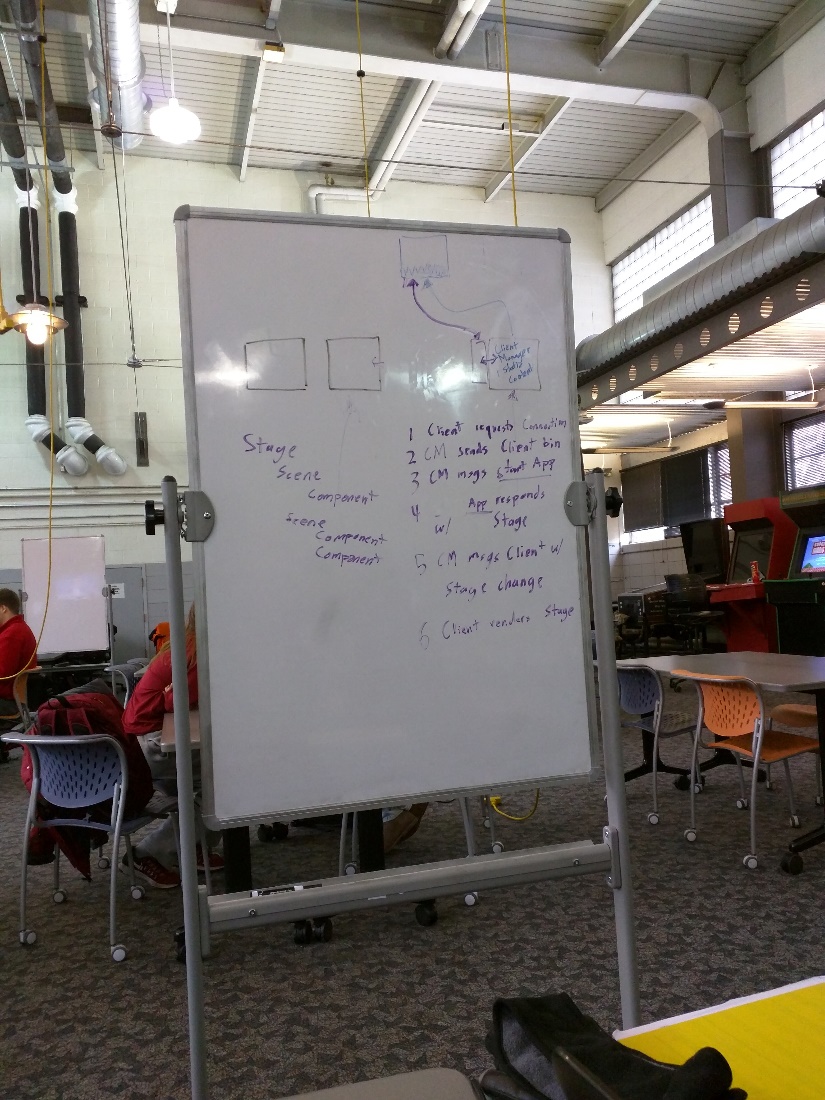 Each web page(s) is an app.Apps have UI, probably. For now, client manager only stores the current stageUI setupStageSceneComponentNew or Reconnecting UI ClientClient Requests connectionConnection Manager sends client javascript and static assets (“binary”)Connection Manager identifies client, if new then messages  START app else resumes LAST app run by clientapp responds with UI stageConnection Manager messages client with stage changeClient renders stageTypes of ParticlesCertain types of particles will have a message type. Some are binary, some are analogSwitch Type ParticleDialForm builder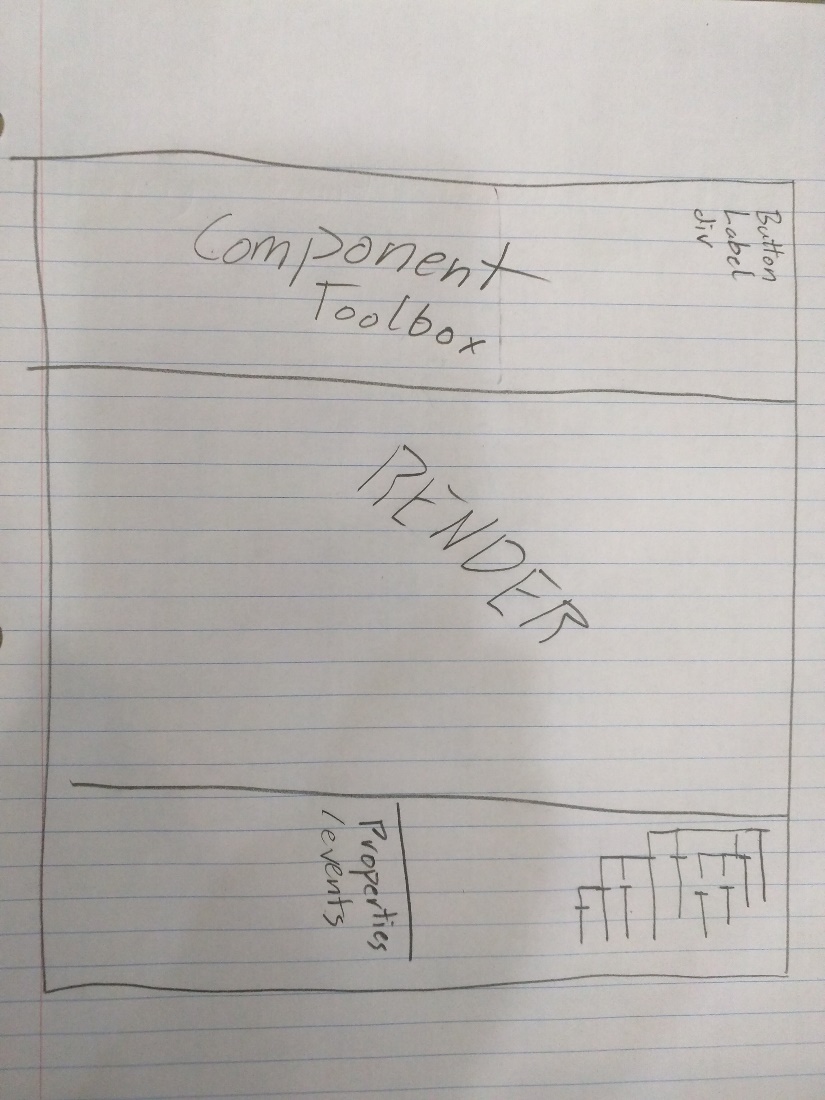 Store InfoPackageManifest : TOMLNameApp SignitureList Actions Supported (interface)Permissions NeededResourcesBinaryIconAction LibsAction Lib ManifestAction A...Action C...Action Helper LibAction: Implimentation URI: Local URIStructure of AppAppsApp List: TOML<App Sig> package<App Sig>packageTypes of ActionsUI ActionOpen From startOpen specific Scene